I volunteered … now what?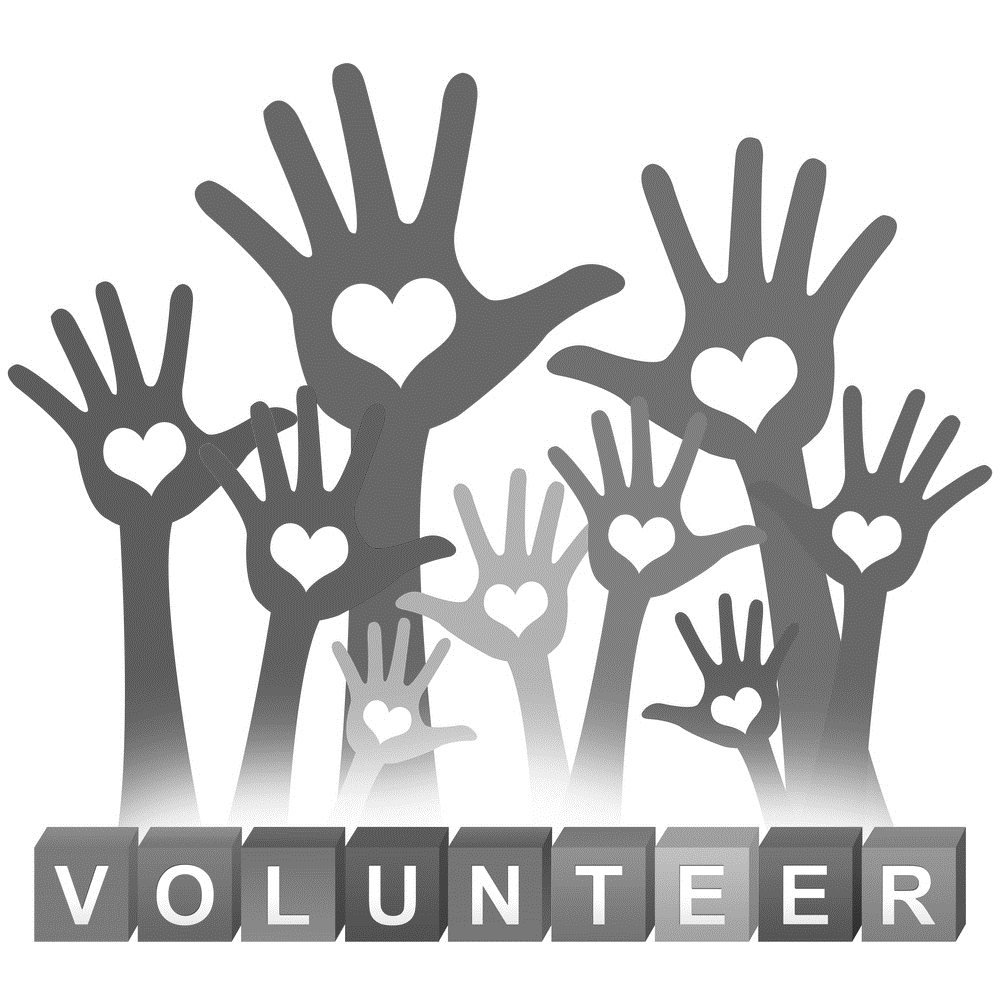 We suggest sending out a letter introducing yourself to the class as the room parent and asking for their contact information.  There will be times this year that you need a few more helping hands, and you’ll need a way to reach the other parents.  Remember our motto … many hands make light work!  The following page is a sample letter you can send out introducing yourself and asking for their contact information as well. 